LEARNER NOTIFICATIONDiversity Science Dignity in Pregnancy and Childbirth Date of CE Release:  May 1, 2021Date of Last Review: May 1, 2021Date of CE Expiration:  May 1, 2024Location: OnlineAcknowledgement of Financial Commercial SupportNo financial commercial support was received for this educational activity.Acknowledgement of In-Kind Commercial Support (Only for ACCME, ANCC and ACPE)No in-kind commercial support was received for this educational activity.Satisfactory Completion  Learners must listen to eachof the 3-part self-directed eLearning (audio/visual) and complete an evaluation form to receive a certificate of completion. Your chosen sessions must be attended in their entirety.  Partial credit of individual sessions is not available.  If you are seeking continuing education credit for a specialty not listed below, it is your responsibility to contact your licensing/certification board to determine course eligibility for your licensing/certification requirement.Accreditation StatementIn support of improving patient care, this activity has been planned and implemented by Amedco LLC and Diversity Science (DIVS).  Amedco LLC is jointly accredited by the Accreditation Council for Continuing Medical Education (ACCME), the Accreditation Council for Pharmacy Education (ACPE), and the American Nurses Credentialing Center (ANCC), to provide continuing education for the healthcare team.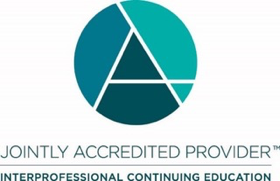 Physicians (ACCME) Credit DesignationAmedco LLC designates this enduring material for a maximum of 1.0 AMA PRA Category 1 CreditsTM. Physicians should claim only the credit commensurate with the extent of their participation in the activity.  Nurses (ANCC) Credit DesignationAmedco LLC designates this l enduring material for a maximum of 1.0 ANCC contact hours.Objectives - After Attending This Program You Should Be Able ToEmpower providers by increasing their structural competency through a deeper understanding of structural racism.Empower providers with tools and practices to reduce their own bias in the clinical encounter with Black mothers and birthing people.Empower providers through the integration of knowledge and skills needed to protect their patients from racism.Disclosure of Conflict of InterestThe following table of disclosure information is provided to learners and contains the relevant financial relationships that each individual in a position to control the content disclosed to Amedco.  All of these relationships were treated as a conflict of interest, and have been resolved.  (C7 SCS 6.1-­‐6.2, 6.5) All individuals in a position to control the content of CE are listed in the agenda and have disclosed they have no relevant financial relationships.Questions? Email Certificate@AmedcoEmail.comContact InformationIf you have questions regarding this enduring material activity, please contact help@diversityscience.org